Методическая копилка так то ЕНТУроки 16–17 ЗОЛОТОЙ век русской поэзии
(урок-семинар)Цели: изучить понятия «русская классическая литература», «романтизм как литературное направление»; начать знакомство с поэтами «золотого века». Ход уроковI. Вступительное слово учителя. Русская литература начала XIX в. продолжала развиваться в общеевропейском культурном контексте. Уже на исходе предыдущей эпохи были созданы «Путешествие из Петербурга в Москву» Радищева и «Письма русского путешественника» Карамзина – произведения, свидетельствовавшие, что русская мысль находит свои художественные формы для общеевропейских тенденций. Теперь, в первой половине XIX в., русская литература могла бы сказать о себе словами Пушкина: «Я чувствую, что мои духовные силы достигли совершенной зрелости, я могу творить». В эту эпоху Россия обогатила мировую культуру великими свершениями Пушкина, Грибоедова, Гоголя, Лермонтова, Тютчева. Это классики нашей литературы. Их надо не только читать, надо научиться их перечитывать, потому что каждая встреча с ними таит в себе радость открытия. Прежде чем мы ответим на вопрос, какова роль русской классической литературы в духовной жизни человечества, обратимся к «Толковому словарю» Ожегова. Что значит «классик», «классический»? Классик – 1) выдающийся, образцовый, общепризнанный деятель науки, искусства, литературы; 2) сторонник классицизма в искусстве; 3) специалист по классической филологии, а также человек с классическим образованием. Классический – 1) являющийся классиком (в первом значении); 2) типичный, характерный; 3) античный, относящийся к греко-римской культуре; 4) связанный с изучением античных языков и литературы; 5) следующий методам классицизма. Значит, классическая литература – канонизированная литература, образцовая, наиболее значительная. Русская классическая литература соотносится с XIX в. – это золотой век русской литературы, и прежде всего поэзии. II. Защита литературных газет. 1. Учащиеся знакомят одноклассников с подобранным материалом: биографией «своего» поэта, высказываниями критиков, викторинами, кроссвордами, иллюстрациями, помещенными в газетах; читают стихи, исполняют музыкальные произведения и т. д. 2. Учитель, оценив работу ребят, дает понятие лирики. Лирика – это род литературы (наряду с эпосом и драмой), в котором субъективное начало является главным. Лирика выражает сложную духовную жизни человека (его интересы – личные и общественные; его настроения, переживания, чувства и т. д.). Духовная жизнь человека определяется обстоятельствами, явлениями внешнего мира. Но лирика не касается или почти не касается самих этих явлений: она прямо выражает только мысли, чувства, настроения, переживания. Лирический герой – это образ поэта-художника, чей внутренний мир находит отклик в сердцах читателей. Лирический герой и автор как будто одно лицо, и в то же время образ лирического героя глубже и шире, чем только выражение личности самого поэта. Очень точно сказал об этом В. Г. Белинский: «Великий поэт, говоря о себе самом, о своем Я, говорит об общем – о человечестве, ибо в его натуре лежит все, чем живет человечество. И поэтому в его грусти всякий узнает свою грусть, в его душе всякий узнает свою и видит в нем не только поэта, но и человека…»III. Лекция «Романтизм как литературное направление». Неоднократно в своих сообщениях о поэтах вы употребляли слова «романтизм», «романтический», «поэт-романтик». Да, начало XIX в. в русской литературе – это борьба классицизма и романтизма; романтическая муза Жуковского дала толчок развитию новой поэзии, подготовила появление на поэтическом небосклоне Пушкина. Обратимся вновь к словарю. (Учащиеся конспектируют.)Романтизм – 1) направление в литературе и искусстве первой четверти XIX в., выступавшее против канонов классицизма и характеризовавшееся стремлением к национальному и индивидуальному своеобразию, к изображению идеальных героев и их чувств; 2) направление в литературе и искусстве, проникнутое оптимизмом и стремлением показать в ярких образах высокое назначение человека; 3) умонастроение, проникнутое идеализацией действительности, мечтательной созерцательностью. Романтик – 1) последователь романтизма (в 1-м и 2-м значениях); 2) человек, склонный к романтизму (в 3-м значении); 3) человек, проникнутый романтикой, высокими идеями. Романтизм в России. Это и особый вид мировоззрения, и художественное направление. Романтизм возник как своего рода реакция на немотивированный оптимизм классицизма, в его основе – разочарование в идеях просвещения. В центре художественной системы романтизма – личность. Основной конфликт – между личностью и обществом. Романтическая личность – страстная личность. Но страсти делятся на высокие (это любовь во всех ее проявлениях) и низкие (зависть, жадность, честолюбие). Романтический герой – это человек с сильным характером, часто он художник; его мировоззрение несовместимо с обыденным миром. Любимая романтическая среда – история и экзотика. 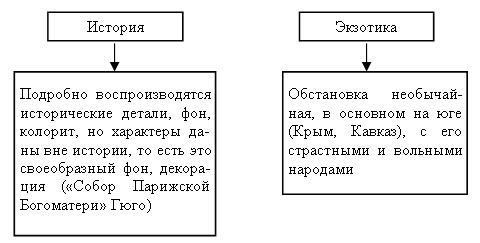 Романтиков интересует национальная самобытность; отсюда внимание к фольклору, его переработка и создание собственных произведений в фольклорных жанрах («Песня про купца Калашникова» Лермонтова). В романтизме отсутствует эволюция характеров, так как обстоятельства не влияют на личность. Романтики широко используют символику. Представители романтизма: Англия – Байрон, Саути, В. Скотт; Франция – де Сталь, Шатобриан, Гюго, Жорж Санд; Россия – Жуковский, Веневитинов, Баратынский, Дельвиг, Рылеев, Кюхельбекер, Одоевский, Пушкин, Лермонтов, Бестужев-Марлинский, Тютчев.Домашнее задание: читать, с. 106–113, вопросы на с. 112, знать содержание лекции.